Teden: 25. -  29. maj 2020                                         1. A 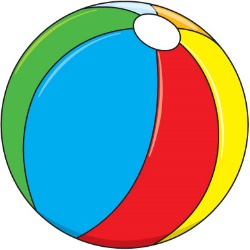 HODIM, SKAČEM, TEČEM – SE GIBAMUčiteljice: Dorjana Stančič, Lucija Dončič in Bojana KovačičV tem tednu bomo obravnavali temo o gibanju. Gibamo se mi, ljudje, pa tudi živali in predmeti, npr. naše igrače. Reševali bomo naloge v delovnih zvezkih in na učnih listih.TEDENSKO NAČRTOVANJE DELASLOVENŠČINAPONEDELJEKPONEDELJEK1.- POPRAVA NAREKA,- ZAPIS VSEH VELIKIH TISKANIH ČRK,- PISANJE BESED OB KARTONČKIH,- UČNI LIST PIŠEM BESEDE2.KORELACIJAGUM- POPRAVA NAREKA,- ZAPIS VSEH VELIKIH TISKANIH ČRK,- PISANJE BESED OB KARTONČKIH,- UČNI LIST PIŠEM BESEDETOREKTOREK3.- BEREM SLIČICE – DZ / 46- PREPIS BESEDSREDASREDA4. - BRALNE VAJE,- KAJ JE TO? – DZ / 47OPIS PREDMETA - PREPIS5.- BRALNE VAJE,- KAJ JE TO? – DZ / 47OPIS PREDMETA - PREPISČETRTEKČETRTEKDDPGIBANJE ŽIVALI: delo s sličicamiDZ (SPO)/ 83PETEKPETEK6.- NAREK ČRK IN BESED- PREPISMATEMATIKAMATEMATIKATOREKTOREK1.- ŠTEVILA DO 10- PREVERJANJE ZNANJASREDASREDA2.- GEOMETRIJSKA TELESA – DZ / 7- POIMENOVANJE, OPAZOVANJE, ČETRTEKČETRTEK3.- TEKMOVANJE »MEDNARODNI MATEMATIČNI KENGURU«PETEKPETEK4.- GEOMETRIJSKI LIKI – DZ / 60 – 64- RISANJE S ŠABLONOSPOZNAVANJE OKOLJAPONEDELJEKPONEDELJEK1.- GIBANJE: MOJA SKRINJA ZNANJA                   - DZ/ 81TOREKTOREK2.- GIBAM SE: prikažejo gibanje, ga opisujejo                              - DZ/ 82PETEKPETEK3.- PREMIKANJE IGRAČ: kako premikamo predmete in igrače                             - DZ/ 84, 86ŠPORTTOREKTOREK1.- VAJE ZA RAVNOTEŽJEČETRTEKČETRTEK2.- OPONAŠANJE ŽIVALIPETEKPETEK3.- SPROSTITVENE IGRELIKOVNA UMETNOSTSREDASREDA1.- IZDELOVANJE PAPIRNATE VRTAVKE- BARVANJE VZORCEV2. - IZDELOVANJE PAPIRNATE VRTAVKE- BARVANJE VZORCEVGLASBENA UMETNOSTPONEDELJEKPONEDELJEK1.KORELACIJA SLJ- PESEM O PRSTKIHPETEKPETEK2.KORELACIJA SPO- PLES OB GLASBI,- SPROSTITEV